Tülay ZERAYMüdür Yardımcısı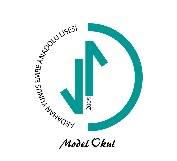 ARDAHAN YUNUS EMRE ANADOLU LİSESİ PANSİYONUKODU: KF_37ARDAHAN YUNUS EMRE ANADOLU LİSESİ PANSİYONUYAYIN TARİHİ10.09.2023ARDAHAN YUNUS EMRE ANADOLU LİSESİ PANSİYONUREVİZYON NO:0MUTFAK, YEMEKHANE VE BULAŞIKHANE TEMİZLİK KONTROL FORMUREVİZYON TARİHİ:0MUTFAK, YEMEKHANE VE BULAŞIKHANE TEMİZLİK KONTROL FORMUSAYFA NO: 1/1TarihZemin temizliği, Zemin temizliği, Zemin temizliği, Yemek hazırlama alanları ve ocakların, tezgâhların temizliği, Patates Soyma Makinası-Et Kıyma Makinası-Hamur Yoğurma Makinası Sıcak Su İle YıkanmasıYemek hazırlama alanları ve ocakların, tezgâhların temizliği, Patates Soyma Makinası-Et Kıyma Makinası-Hamur Yoğurma Makinası Sıcak Su İle YıkanmasıYemek hazırlama alanları ve ocakların, tezgâhların temizliği, Patates Soyma Makinası-Et Kıyma Makinası-Hamur Yoğurma Makinası Sıcak Su İle YıkanmasıYemek hazırlama alanları ve ocakların, tezgâhların temizliği, Patates Soyma Makinası-Et Kıyma Makinası-Hamur Yoğurma Makinası Sıcak Su İle YıkanmasıYemek hazırlama alanları ve ocakların, tezgâhların temizliği, Patates Soyma Makinası-Et Kıyma Makinası-Hamur Yoğurma Makinası Sıcak Su İle YıkanmasıKazan yıkama alanı, Tabak, vb. malzeme yıkama alanıKazan yıkama alanı, Tabak, vb. malzeme yıkama alanıKazan yıkama alanı, Tabak, vb. malzeme yıkama alanıKazan yıkama alanı, Tabak, vb. malzeme yıkama alanıKapılarDuvarlar ve camlarÇöplerin ToplanmasıÇöplerin ToplanmasıÇöp kovalarını temizliğiFırın ve buzdolaplarıZemin yıkanmasıKuru gıda deposuSoğuk hava deposuHavalan-  dırma temizliği,veİlaçlamaKontrol edenTarihGünde 3 defa ve gerektiğindeGünde 3 defa ve gerektiğindeGünde 3 defa ve gerektiğindeGünde 3 defa her kullanımdan sonra ve gerektiğinde Günde 3 defa her kullanımdan sonra ve gerektiğinde Günde 3 defa her kullanımdan sonra ve gerektiğinde Günde 3 defa her kullanımdan sonra ve gerektiğinde Günde 3 defa her kullanımdan sonra ve gerektiğinde Günde 3 defa ve gerektiğindeGünde 3 defa ve gerektiğindeGünde 3 defa ve gerektiğindeGünde 3 defa ve gerektiğinde15 günde bir15 günde birGünde 2 defa ve gerektiğindeGünde 2 defa ve gerektiğindeHaftada bir, ve gerektikçeHaftada bir, ve gerektikçeHaftada 2 defaHaftada birHaftada birAyda 1 ve gerektikçeKontrol edenTarih08:3012:3017:0008:3013:0016:0010:0013:0017:00PazartesiPazar10:0017:00PazartesiCumartesiPazarÇarşambaÇarşamba01/11/202302/11/202303/11/202304/11/202305/11/202306/11/202307/11/202308/11/202309/11/202310/11/202311/11/202312/11/202313/11/202314/11/202315/11/202316/11/202317/11/202318/11/202319/11/202320/11/202321/11/202322/11/202323/11/202324/11/202325/11/202326/11/202327/11/202328/11/202329/11/202330/11/202331/11/2023